INDICAÇÃO Nº 168/ 2020Assunto: Solicita ao Sr. Prefeito Municipal a manutenção de calçada na Av. Barão de Itapema.Senhor Presidente,INDICO ao Sr. Prefeito Municipal, nos termos do Regimento Interno desta Casa de Leis, que se digne V. Ex.ª determinar ao setor competente da Administração, que providencie a manutenção de calçada na Av. Barão de Itapema, em frente ao Fórum.Tendo o exposto, espera-se que seja executado com urgência.SALA DAS SESSÕES, 10 de março de 2020.LEILA BEDANIVereadora – PV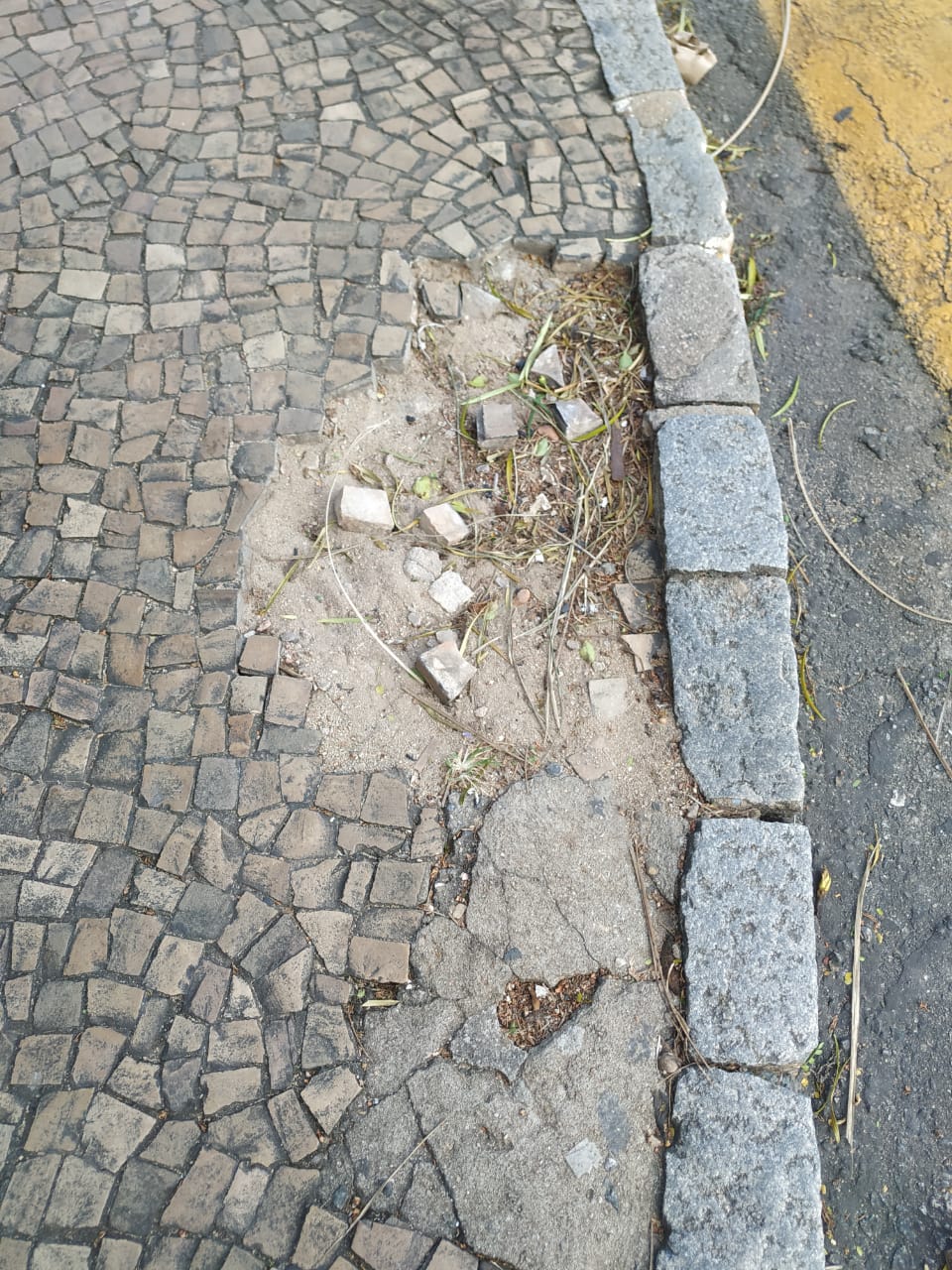 